CLUB TOP 5 PROJECTS (only):CREATIVITY ENTRY: Choose one of your top five entries to be judged for the Club Creativity Project. Award Entry Instructions:Awarded to the club (General and Junior) reporting the best overall work on the GFWC Signature Project, Domestic Violence Awareness and Prevention List (up to but no more than) your top FIVE (5) projects and/or programs held in this program area. Choose ONE project or program for the Club Creativity Project Award Entry.  This entry will be judged in addition to the Overall Award Entry.  (1) overall winner and (1) creative winner will be chosen.  Include information about the impact of your project upon the community and list other community groups involved.Include information that tells the story and answers the questions: Who? What? Where? Why? How?Include statistics for each project and/or program area.Keep one copy of this report for your club’s files.Award Entry Narratives are limited to three (3) additional pages, single-spaced, no less than 10pt type.Separately – total ALL your club projects/programs, hours, dollars and number of members in this program for entry on the CP&S Form.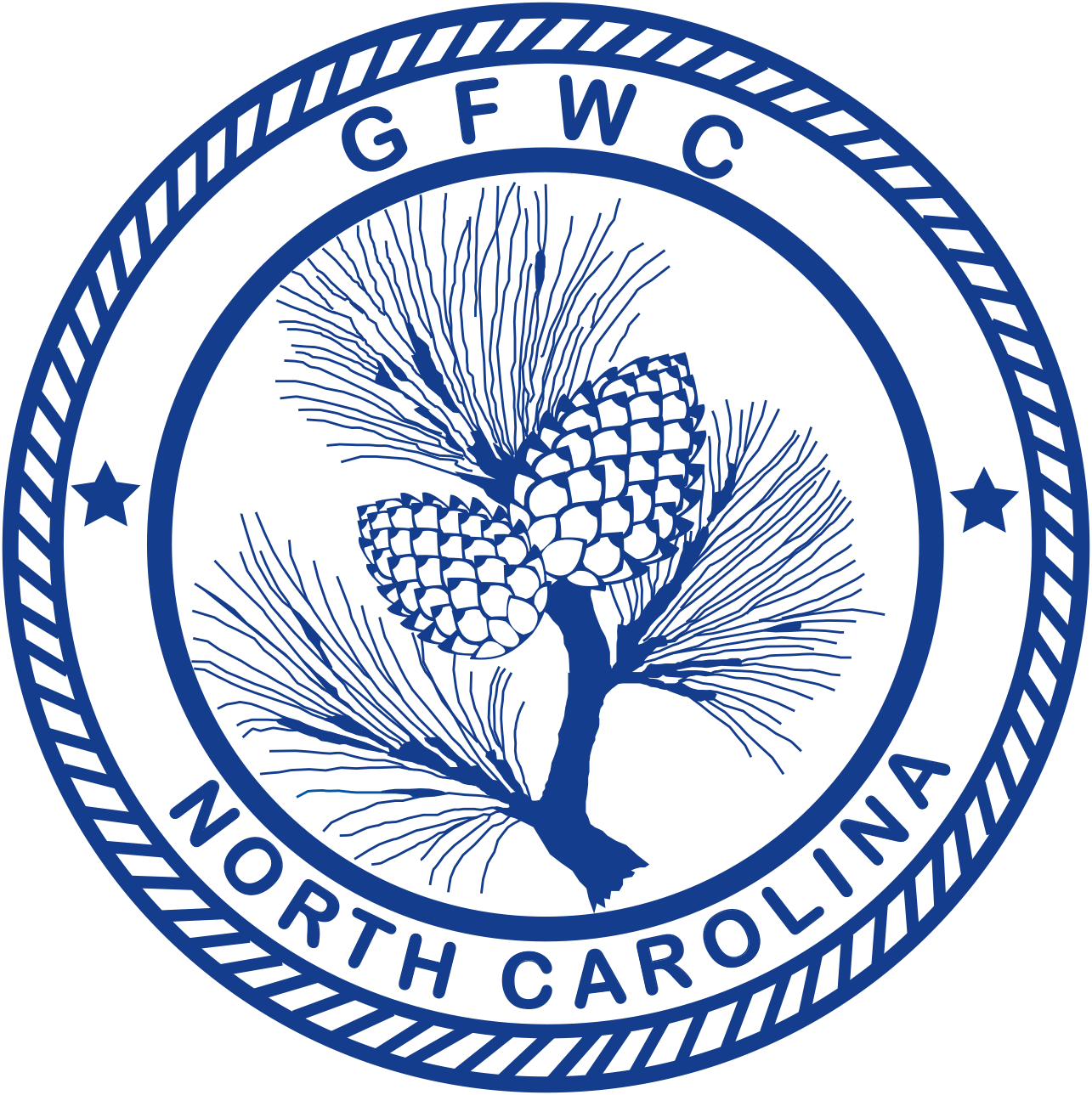 General Federation of Women’s Clubs of North Carolina
2018-2020 GFWC Signature Program: Domestic Violence Awareness & Prevention
Award Entry Narrative(Please copy form for both reporting years of this administration)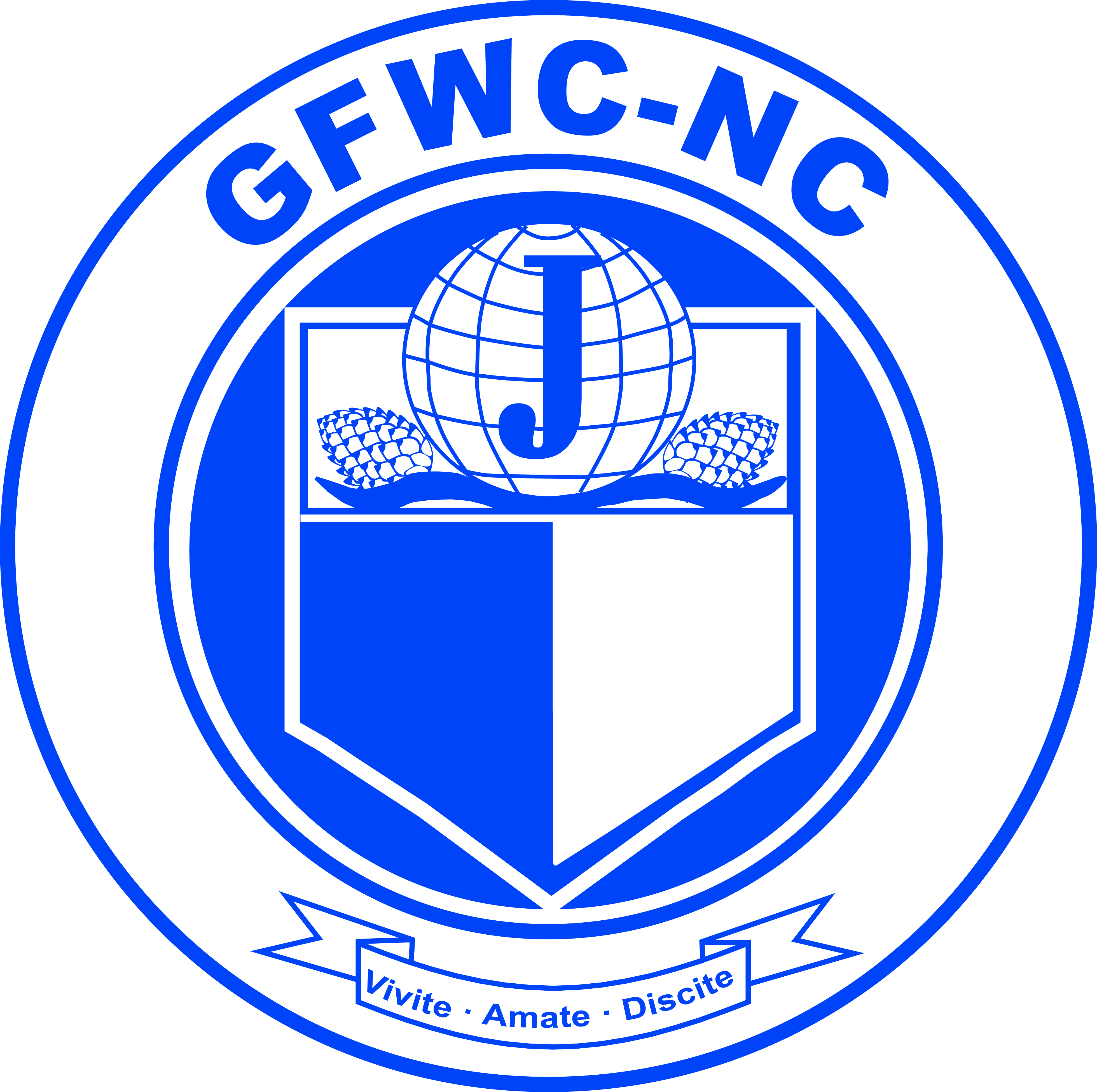 Lori Seiler, ChairmanPO Box 430, Alamance, NC 27201 Phone: 336-212-0758 Email: panthers@bellsouth.netDeadline: MIDNIGHT, February 1stPostmarked or EmailedSubmit three (3) copies of this Entry Form and your Narrative to the ChairmanClub NameClub NameGeneral/JuniorGeneral/JuniorAddress/CityAddress/CityTotal # of MembersDistrictClub President’s NamePhone #Email AddressEmail AddressProject/Program# Programs & Projects# Members ParticipatingVolunteer HoursDollars DonatedIn-Kind DonationsCREATIVE PROJECT: